Приложение.Графический диктант «Собака»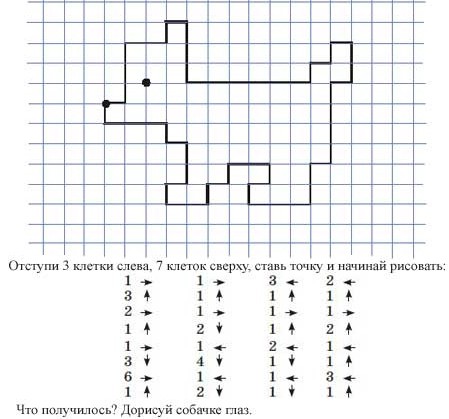 Рисуем от точкиГрафический диктант «Кораблик»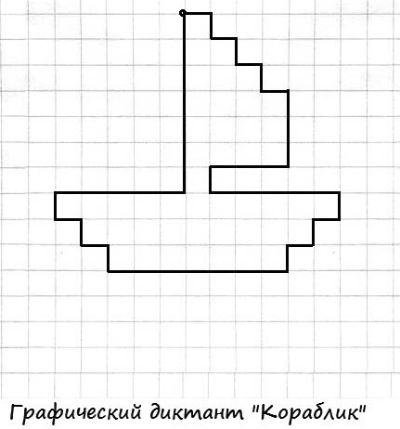 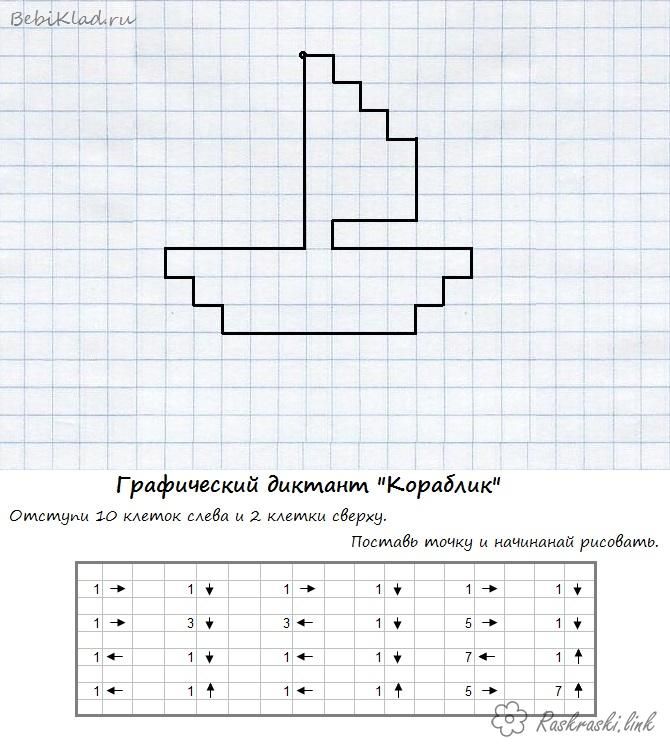 Графический диктант «Цветок»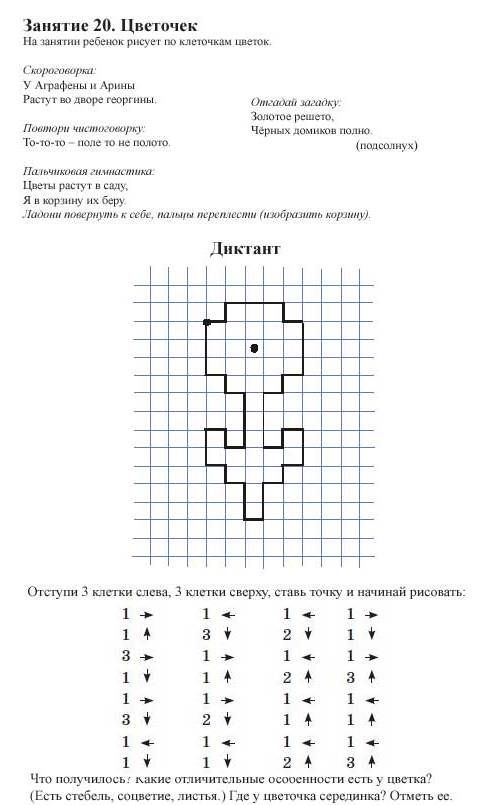 Графический диктант «Черепаха»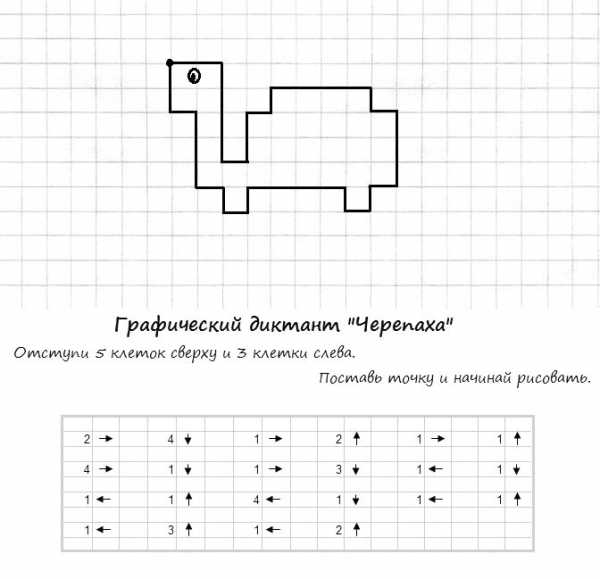 Графический диктант «Кенгуру»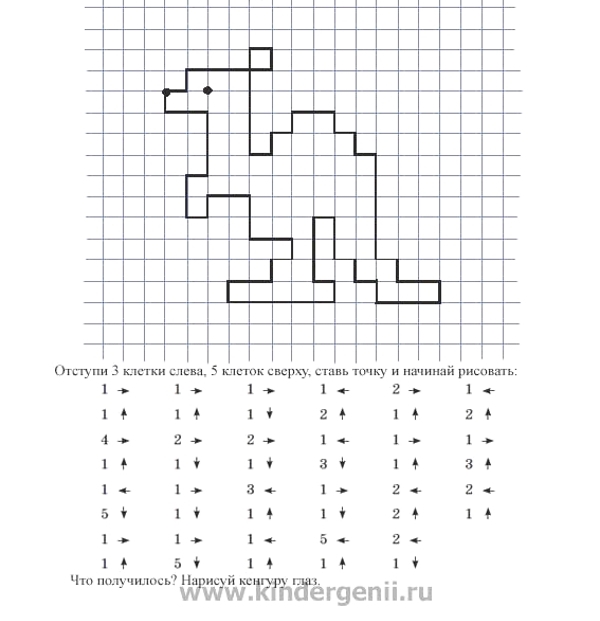 Графический диктант «Ключ»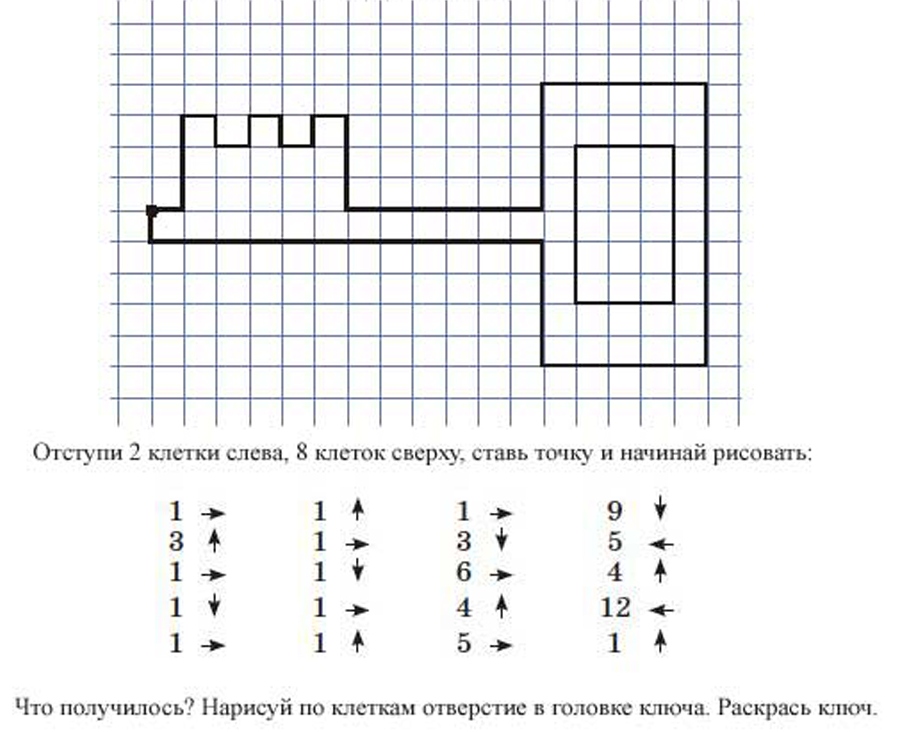 Графический диктант «Верблюд»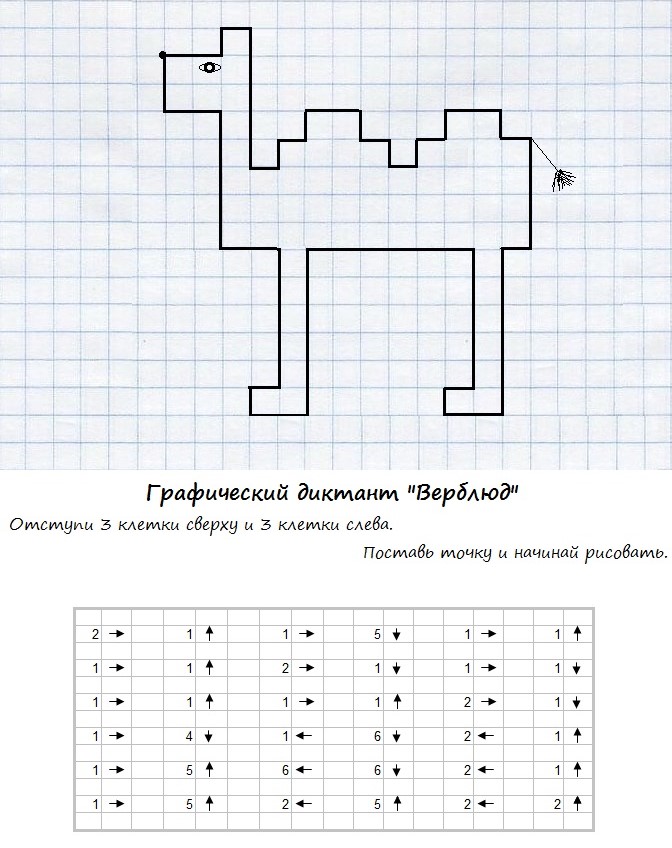 